       Ф А 1.1-26-102 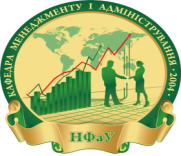 Примітка: лекція відбувається у середу о 10.25-12.05 год. в ауд. № МО 2                                                                                               (день тижня)        (час проведення)                               (номер аудиторії)Завідувач кафедри менеджменту і адміністрування,доцент			_______________		Козирєва О.В.                                                                        (підпис)__________________________________________________________________СУЯ НФаУ                           Редакція 01                      Дата введення  20. 03.2017 р.       Стор. 1 із 2Ф А1.1-26-114Завідувач кафедри менеджменту і адміністрування,доцент	          	_______________	      	Козирєва О.В.                                                       (підпис)____________________________________________________________________СУЯ НФаУ                           Редакція 01                      Дата введення  20.03.2017 р.       Стор. 2 із 2КАЛЕНДАРНО-ТЕМАТИЧНИЙ ПЛАН ЛЕКЦІЙ зі  Статистики  для __2__ курсу(назва навчальної дисципліни) спеціальності 073 Менеджмент                       МОб16(4,0д)-01                      (код і найменування спеціальності)                                (шифр групи)(весняний семестр, 2017-2018 н.р.)№ з/пДатаТема лекціїОбсягу год.ЛекторЗМІСТОВИЙ МОДУЛЬ 1. Статистичне дослідження соціально-економічних явищ та процесівЗМІСТОВИЙ МОДУЛЬ 1. Статистичне дослідження соціально-економічних явищ та процесівЗМІСТОВИЙ МОДУЛЬ 1. Статистичне дослідження соціально-економічних явищ та процесівЗМІСТОВИЙ МОДУЛЬ 1. Статистичне дослідження соціально-економічних явищ та процесівЗМІСТОВИЙ МОДУЛЬ 1. Статистичне дослідження соціально-економічних явищ та процесів131.01.18Предмет, метод та задачі «Статистики» Статистичне спостереження2Страпчук С.І.214.02.18Статистичні показники2Страпчук С.І.328.02.18Зведення і групування статистичних матеріалів2Страпчук С.І.414.03.18Абсолютні та відносні величини2Страпчук С.І.528.03.18Середні величини2Страпчук С.І.611.04.18Ряди розподілу. Аналіз варіацій та форм розподілу2Страпчук С.І.ЗМІСТОВИЙ МОДУЛЬ 2. Статистичні методи аналізу, вимірювання взаємозв`язків та прогнозування розвитку соціально-економічних явищ та процесівЗМІСТОВИЙ МОДУЛЬ 2. Статистичні методи аналізу, вимірювання взаємозв`язків та прогнозування розвитку соціально-економічних явищ та процесівЗМІСТОВИЙ МОДУЛЬ 2. Статистичні методи аналізу, вимірювання взаємозв`язків та прогнозування розвитку соціально-економічних явищ та процесівЗМІСТОВИЙ МОДУЛЬ 2. Статистичні методи аналізу, вимірювання взаємозв`язків та прогнозування розвитку соціально-економічних явищ та процесівЗМІСТОВИЙ МОДУЛЬ 2. Статистичні методи аналізу, вимірювання взаємозв`язків та прогнозування розвитку соціально-економічних явищ та процесів725.04.18Вибірковий метод2Страпчук С.І.809.05.18Статистичні методи вимірювання взаємозв’язків2Страпчук С.І.923.05.18Ряди динаміки. Аналіз інтенсивності  та тенденцій розвитку2Страпчук С.І.1006.06.18Індекси. Індексний метод факторного аналізу2Страпчук С.І.1120.06.18Статистика населення2Страпчук С.І.Всього:Всього:Всього:22КАЛЕНДАРНО-ТЕМАТИЧНИЙ ПЛАН ПРАКТИЧНИХ  І  СЕМІНАРСЬКИХ ЗАНЯТЬзі  Статистики  для _2 курсу(назва навчальної дисципліни) спеціальності _073 Менеджмент                                     МОб16(4,0 д)-01                             (код і найменування спеціальності)                         (шифр групи)(осінній семестр, 2017-2018 н.р.)КАЛЕНДАРНО-ТЕМАТИЧНИЙ ПЛАН ПРАКТИЧНИХ  І  СЕМІНАРСЬКИХ ЗАНЯТЬзі  Статистики  для _2 курсу(назва навчальної дисципліни) спеціальності _073 Менеджмент                                     МОб16(4,0 д)-01                             (код і найменування спеціальності)                         (шифр групи)(осінній семестр, 2017-2018 н.р.)КАЛЕНДАРНО-ТЕМАТИЧНИЙ ПЛАН ПРАКТИЧНИХ  І  СЕМІНАРСЬКИХ ЗАНЯТЬзі  Статистики  для _2 курсу(назва навчальної дисципліни) спеціальності _073 Менеджмент                                     МОб16(4,0 д)-01                             (код і найменування спеціальності)                         (шифр групи)(осінній семестр, 2017-2018 н.р.)КАЛЕНДАРНО-ТЕМАТИЧНИЙ ПЛАН ПРАКТИЧНИХ  І  СЕМІНАРСЬКИХ ЗАНЯТЬзі  Статистики  для _2 курсу(назва навчальної дисципліни) спеціальності _073 Менеджмент                                     МОб16(4,0 д)-01                             (код і найменування спеціальності)                         (шифр групи)(осінній семестр, 2017-2018 н.р.)КАЛЕНДАРНО-ТЕМАТИЧНИЙ ПЛАН ПРАКТИЧНИХ  І  СЕМІНАРСЬКИХ ЗАНЯТЬзі  Статистики  для _2 курсу(назва навчальної дисципліни) спеціальності _073 Менеджмент                                     МОб16(4,0 д)-01                             (код і найменування спеціальності)                         (шифр групи)(осінній семестр, 2017-2018 н.р.)КАЛЕНДАРНО-ТЕМАТИЧНИЙ ПЛАН ПРАКТИЧНИХ  І  СЕМІНАРСЬКИХ ЗАНЯТЬзі  Статистики  для _2 курсу(назва навчальної дисципліни) спеціальності _073 Менеджмент                                     МОб16(4,0 д)-01                             (код і найменування спеціальності)                         (шифр групи)(осінній семестр, 2017-2018 н.р.)№з/пДатаТема заняттяОбсяг угодинах, вид заняттяСистема оцінювання знань, балиСистема оцінювання знань, балиСистема оцінювання знань, балиСистема оцінювання знань, балиСистема оцінювання знань, бали№з/пДатаТема заняттяОбсяг угодинах, вид заняттяminminmaxmaxmaxЗмістовий модуль 1. Статистичне дослідження соціально-економічних явищ та процесівЗмістовий модуль 1. Статистичне дослідження соціально-економічних явищ та процесівЗмістовий модуль 1. Статистичне дослідження соціально-економічних явищ та процесівЗмістовий модуль 1. Статистичне дослідження соціально-економічних явищ та процесівЗмістовий модуль 1. Статистичне дослідження соціально-економічних явищ та процесівЗмістовий модуль 1. Статистичне дослідження соціально-економічних явищ та процесівЗмістовий модуль 1. Статистичне дослідження соціально-економічних явищ та процесівЗмістовий модуль 1. Статистичне дослідження соціально-економічних явищ та процесівЗмістовий модуль 1. Статистичне дослідження соціально-економічних явищ та процесів124.01.18Предмет, метод та задачі «Статистики»2, ПЗ11222231.01.18Статистичне спостереження2, ПЗ11222302.02.18Предмет, метод та задачі «Статистики»2, СЗ0,50,5111407.02.18Статистичні показники2, ПЗ11222514.02.18Зведення і групування статистичних матеріалів2, ПЗ11222621.02.18Абсолютні та відносні величини2, ПЗ11222728.02.1802.03.18Середні величини4, ПЗ22444807.03.18Статистичне спостереження2, СЗ0,50,5111914.03.1821.03.18Ряди розподілу. Аналіз варіацій та форм розподілу4, ПЗ224441028.03.18Статистичні показники2,СЗ0,50,51111130.03.18Підсумковий контроль засвоєння ЗМ 12, ПЗ11222Всього за ЗМ 1:Всього за ЗМ 1:Всього за ЗМ 1:Всього за ЗМ 1:Всього за ЗМ 1:11,511,52323Змістовий модуль 2. Статистичні методи аналізу, вимірювання взаємозв`язків та прогнозування розвитку соціально-економічних явищ та процесівЗмістовий модуль 2. Статистичні методи аналізу, вимірювання взаємозв`язків та прогнозування розвитку соціально-економічних явищ та процесівЗмістовий модуль 2. Статистичні методи аналізу, вимірювання взаємозв`язків та прогнозування розвитку соціально-економічних явищ та процесівЗмістовий модуль 2. Статистичні методи аналізу, вимірювання взаємозв`язків та прогнозування розвитку соціально-економічних явищ та процесівЗмістовий модуль 2. Статистичні методи аналізу, вимірювання взаємозв`язків та прогнозування розвитку соціально-економічних явищ та процесівЗмістовий модуль 2. Статистичні методи аналізу, вимірювання взаємозв`язків та прогнозування розвитку соціально-економічних явищ та процесівЗмістовий модуль 2. Статистичні методи аналізу, вимірювання взаємозв`язків та прогнозування розвитку соціально-економічних явищ та процесівЗмістовий модуль 2. Статистичні методи аналізу, вимірювання взаємозв`язків та прогнозування розвитку соціально-економічних явищ та процесівЗмістовий модуль 2. Статистичні методи аналізу, вимірювання взаємозв`язків та прогнозування розвитку соціально-економічних явищ та процесів1104.04.1811.04.18Вибірковий метод4, ПЗ224441218.04.1825.04.18Статистичні методи вимірювання взаємозв’язків4, ПЗ224441327.04.18Зведення і групування статистичних матеріалів2, СЗ0,50,51111402.05.1809.05.18Ряди динаміки. Аналіз інтенсивності  та тенденцій розвитку4, ПЗ224441516.05.1823.05.18Індекси. Індексний метод факторного аналізу4, ПЗ224441625.05.18Абсолютні та відносні величини2, СЗ0,50,51111730.05.18Статистика населення2, ПЗ112221808.06.18Підсумковий контроль засвоєння ЗМ 22, ПЗ0,50,5111Всього за ЗМ 2:Всього за ЗМ 2:Всього за ЗМ 2:Всього за ЗМ 2:Всього за ЗМ 2:10,510,52121Підсумковий модульний контроль з модуля:Статистика2, ПЗ2525404040Лекції1111111111Самостійна робота22555Всього за вивчення модуля Всього за вивчення модуля Всього за вивчення модуля ПЗ-44СЗ-10546060100100100